Государственное бюджетное дошкольное образовательное учреждение детский сад № 30 Василеостровского района Санкт – ПетербургаКонспектигры  - путешествия с использованием игровых технологий, мнемотехники.                                                                                                                                        Разработала:                                                                                                 воспитатель                                                                                                                     Семина С.А.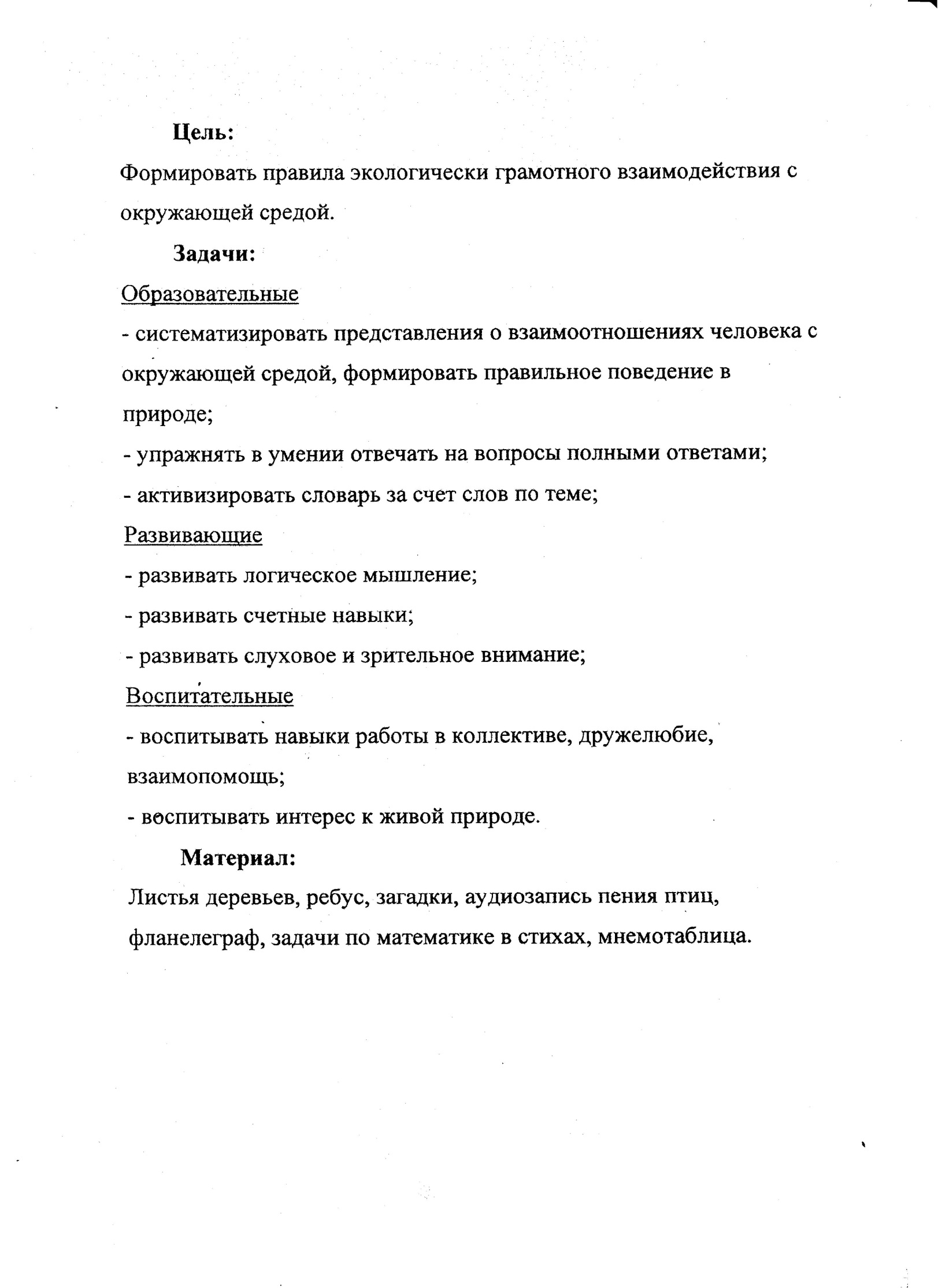 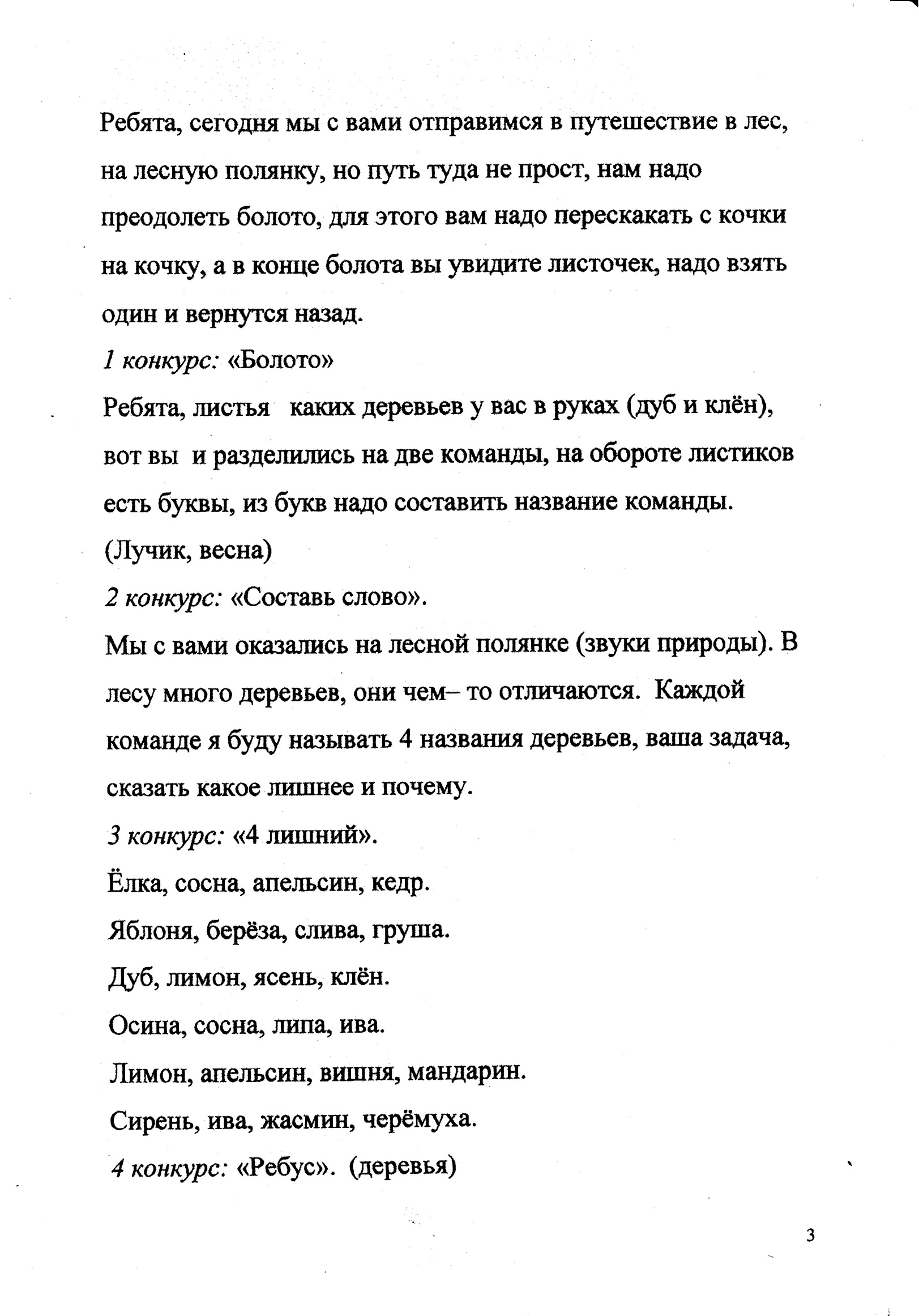 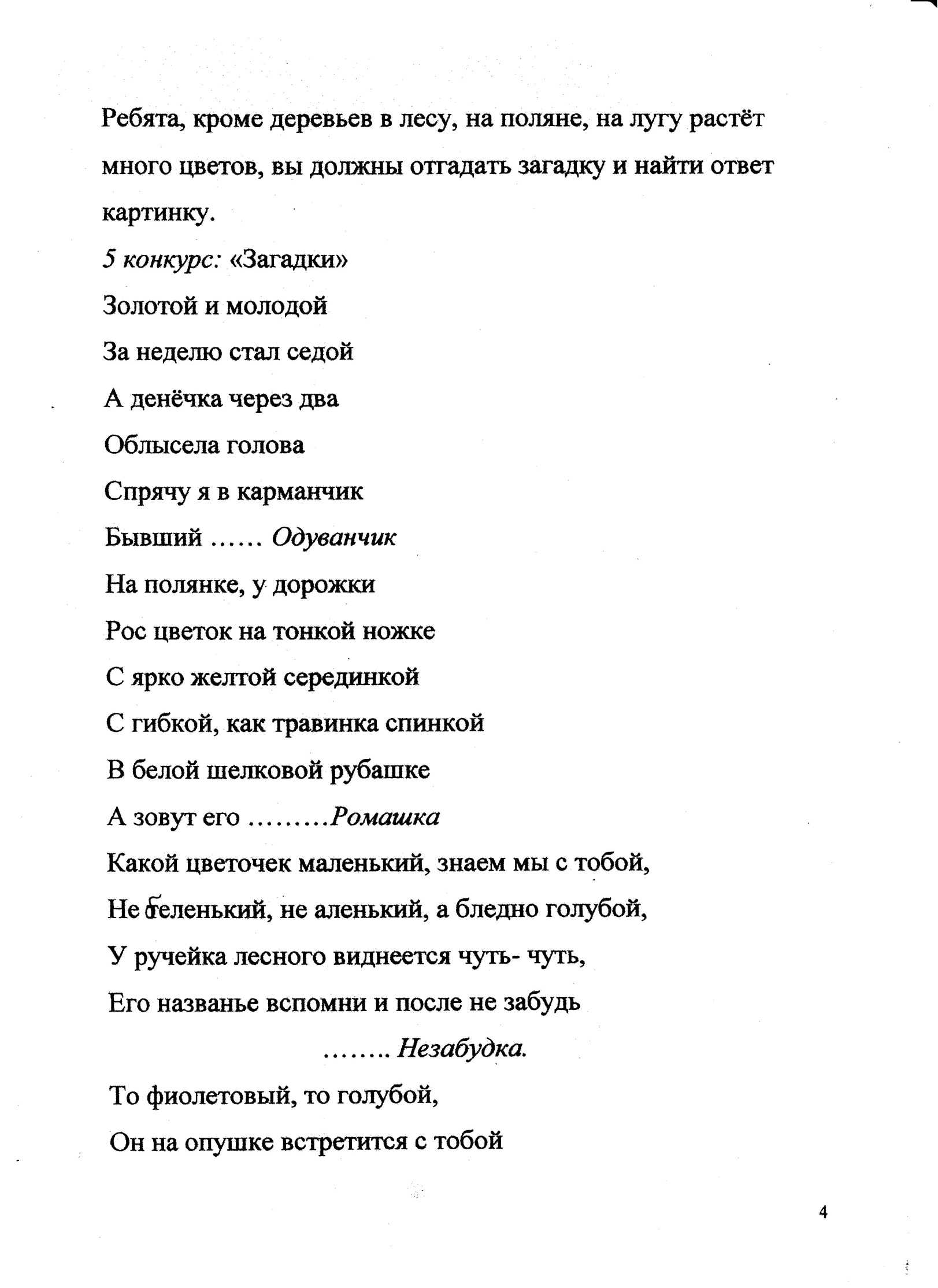 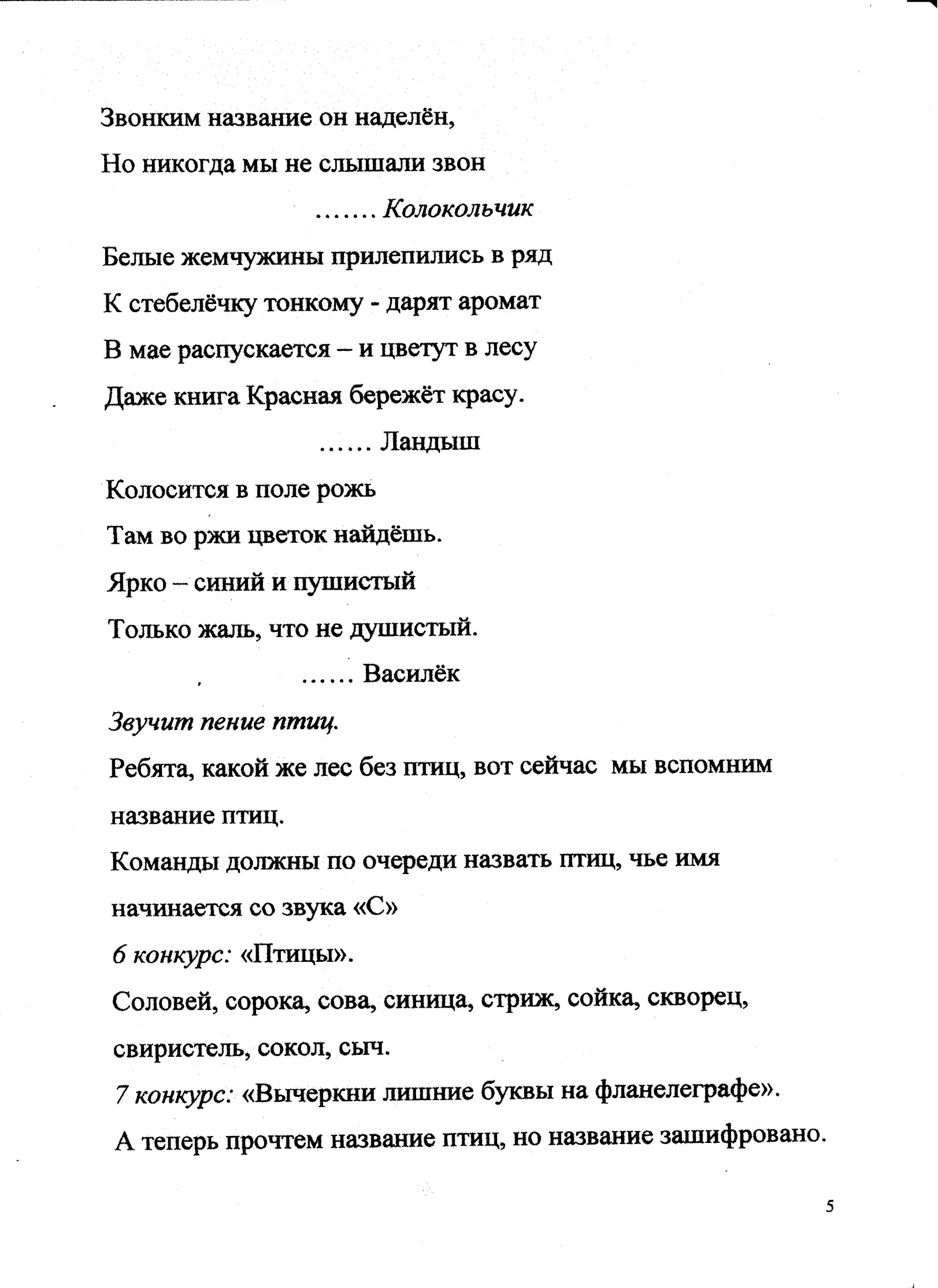 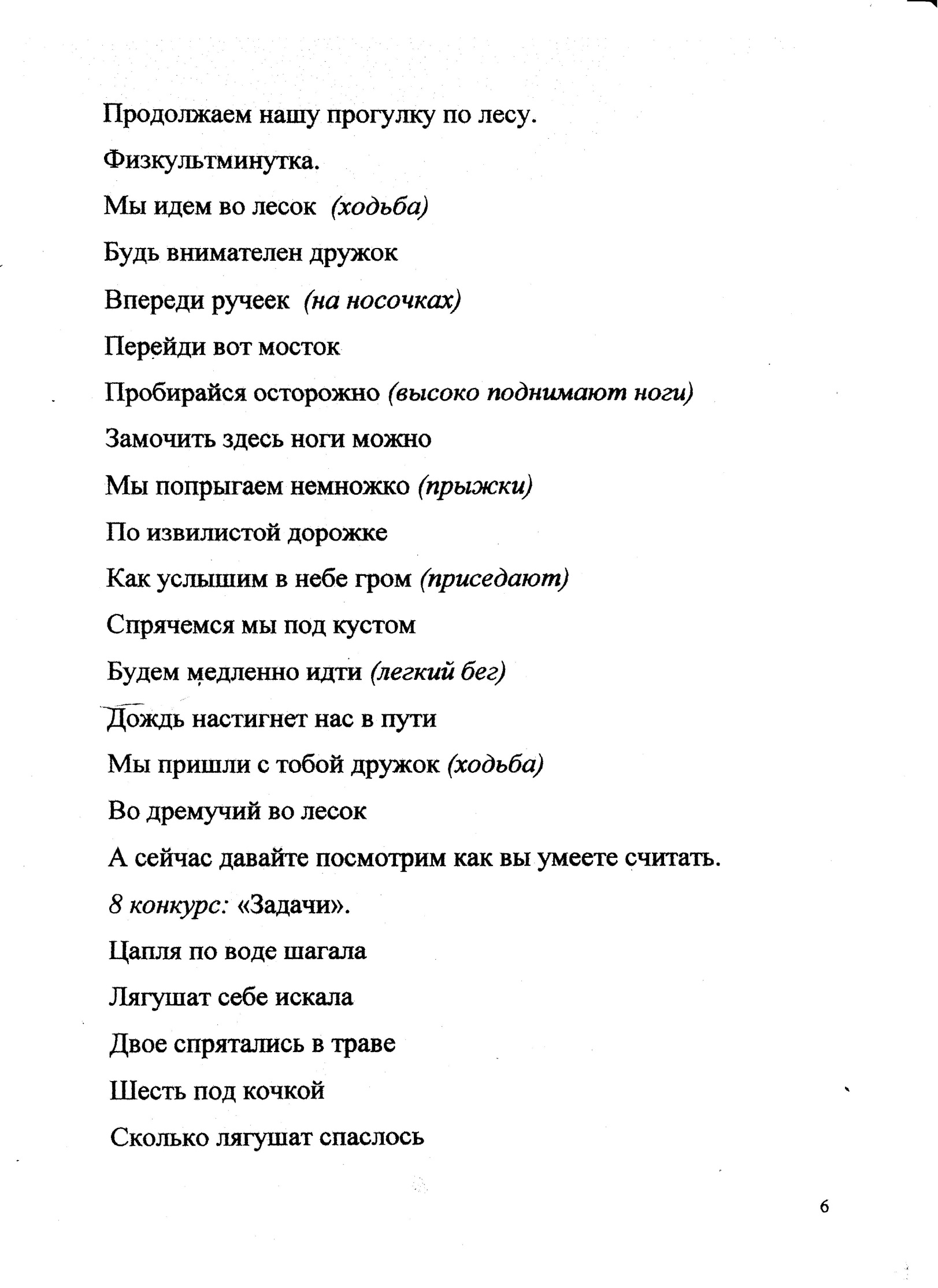 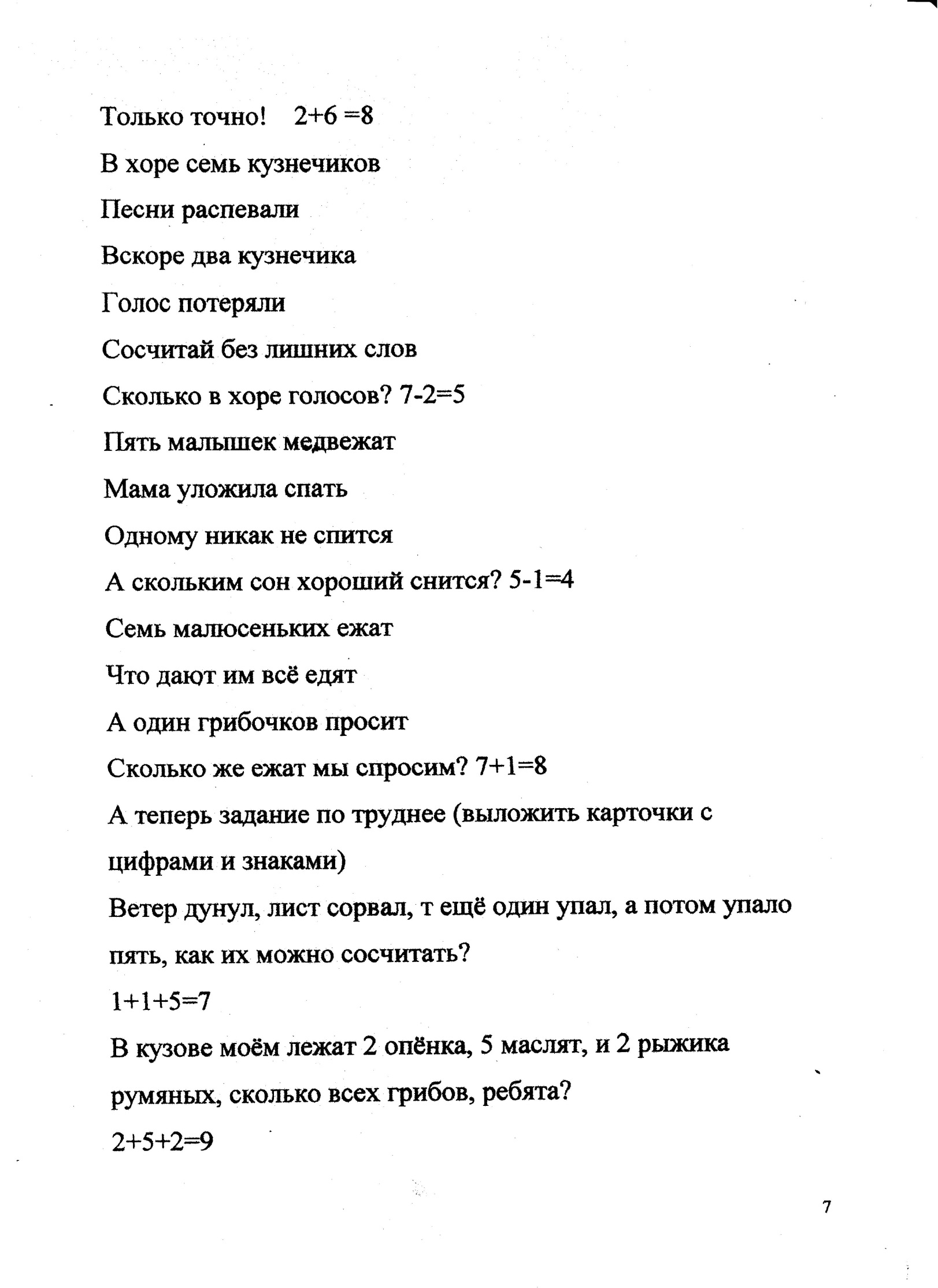 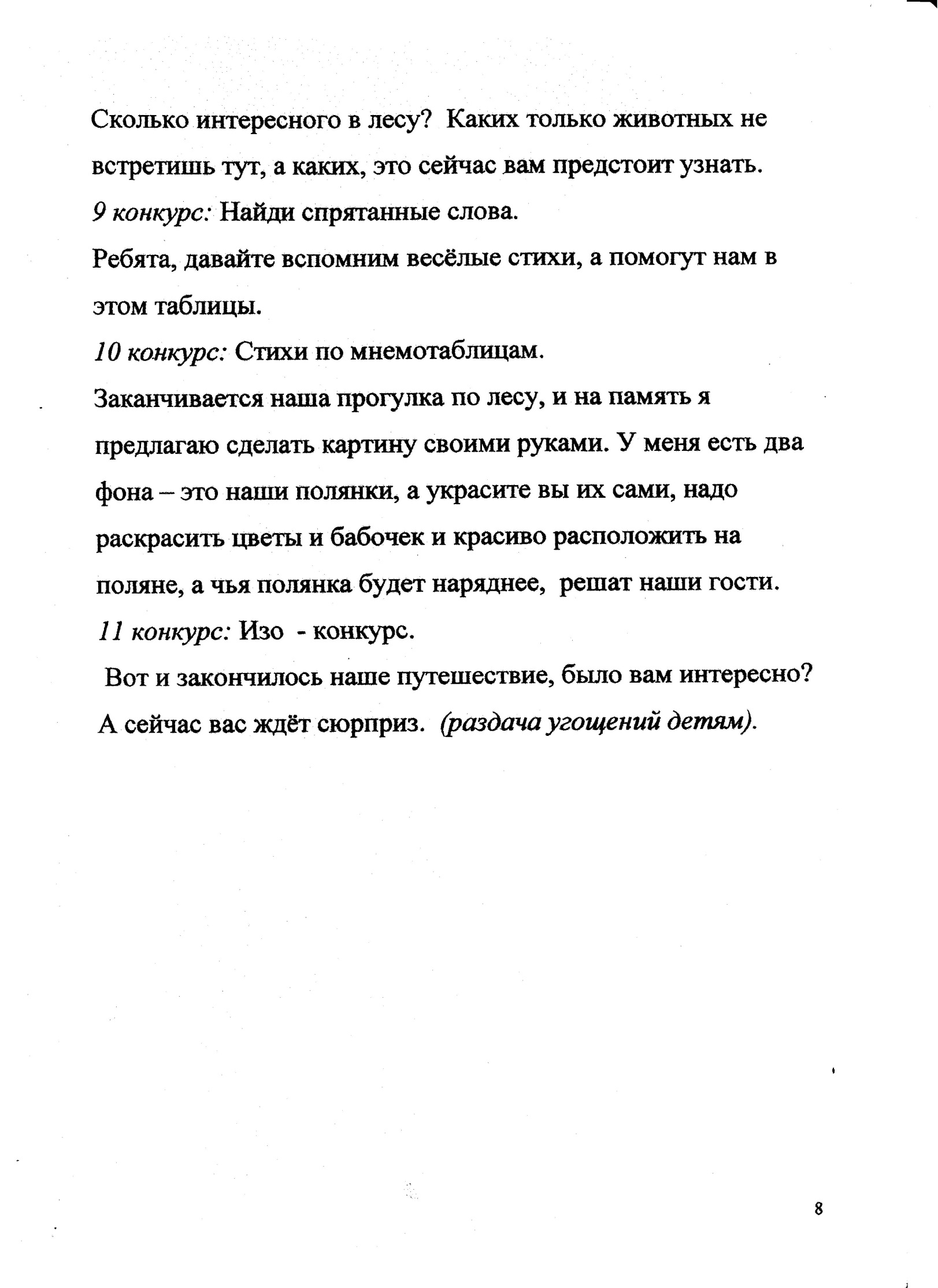 